Academic Progression Worksheet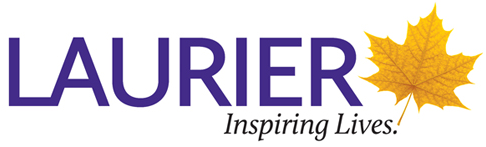 Department of Languages and LiteraturesProgram: Honours BA in Spanish in Combination with another HBA		Effective September 2023Student name: ______________					Student ID: __________________	Calendar year: ______________				GPA: _______________________The combined Honours Spanish program consist of 20.0 credits, of which at least 14.0 credits must be at the senior level. 7.0 credits of which a minimum of 6.0 senior Spanish credits are required. Required 100 Level Courses (1.0 credit):

SP101-Introduction to Spanish ISP101-Introduction to Spanish IISP100*-Intensive Introductory SpanishRequired 200 Level Courses (1.5 credits):
SP201-Intermediate SpanishSP250-Intermediate Composition and ConversationSP223-Introduction to Spanish Literature orSP228-Introduction to Latin American LiteratureA minimum of 4.5 Senior Credits Taken From:SP220-Spanish Cultural StudiesSP223-Introduction to Spanish LiteratureSP228-Introduction to Latin American LiteratureSP265-Spanisg Languages through CinemaSP266-Approaches to Literary TextsSP288*-Study AbroadSP308-Spanish Phonetics & PhonologySP318-Spanish Grammar and StructureSP321-Intellectual History of Spain and Latin AmericaSP325-Spanish Art, Music and MediaSP327-Cervantes, His Time and LegacySP328-Contemporary Hispanic TheatreSP401-Advanced Communication StrategiesSP405-Re-Thinking the Female Body in Hispanic Art and LiteratureSP408-Spanish in SocietySP436-Reading across the Genre DivideSP446-Love in Medieval Spanish LiteratureSP451-Stylistics and Professional WritingSP465-Spanish and Latin American CinemaSP466-Subversive Narratives in the Hispanic WorldSP496-Coming of AgeOther Electives (13.0 credits): These credits form part of the other HBA and other electives.Program NotesStudents with OAC or Grade 12U Spanish must replace SP100*, or both:
SP101 and SP102 with 1.0 senior credit in Spanish.
SP223 or SP228 if not counted as required 200 level courses can be taken to complete 4.5 senior level courses.
Among the 4.5 senior credits, students may only take a maximum of 1.0 credit of courses taught in English (SP220 at Laurier and SPAN courses at UW taught in Spanish). Consult with the Languages and Literatures Undergraduate Officer regarding UW course options, prerequisites, and exclusions.
Refer to the University Undergraduate Regulations chapter for progression and course regulations and the earlier section regarding Regulations for All Honours Programs.